Name__________________	Date________	Due Date_________Discussion Questions for Face to FaceDirections: Please answer each question to the best of your ability.  Use complete sentences unless otherwise directed.What is happening when the magnets pull together?  (Think—What colors touch when they pull together?)What is happening when the magnets push apart?  (Think—What colors are pushing each other apart?)Please describe what is happening using the word poles.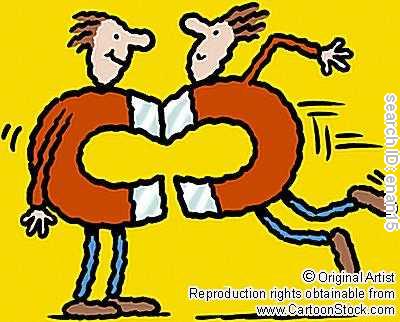 